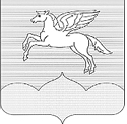 СОБРАНИЕ ДЕПУТАТОВ ГОРОДСКОГО ПОСЕЛЕНИЯ «ПУШКИНОГОРЬЕ» ПУШКИНОГОРСКОГО РАЙОНА ПСКОВСКОЙ ОБЛАСТИ Р Е Ш Е Н И Е   28.06.2019г. № 161р.п. Пушкинские Горы(принято на двадцать восьмой очередной сессии Собрания депутатов городского поселения«Пушкиногорье» второго созыва)О  резервировании земельного участкана  ул. Хвойная  п. Пушкинские ГорыНа основании  обращения  Администрации Пушкиногорского района   Собрание депутатов городского поселения «Пушкиногорье»РЕШИЛО:1. Ходатайствовать  перед администрацией городского поселения «Пушкиногорье» о  резервировании земельного участка  с кадастровым номером  КН 60:20:0102303:ЗУ1, находящегося  в государственной не разграниченной собственности, местоположение: р.п.Пушкинские Горы,  ул.Хвойная, категория земель - земли  населенных  пунктов, для муниципальных нужд – размещение детской площадки, сроком на 3 года.   Наложить  на данный земельный участок ограничение прав на использование (возведение  капитальных строений, приобретение прав, продажа).   Глава городского поселения                                                                                «Пушкиногорье»                                                                                  Ю. А. Гусев                                                   